СОВЕТ ДЕПУТАТОВМУНИЦИПАЛЬНОГО   ОКРУГА   ЛЕВОБЕРЕЖНЫЙРЕШЕНИЕ20.11.2018 № 13-10О согласовании установки ограждающих устройств на придомовой территории многоквартирного дома в муниципальном округе Левобережный по адресу: ул. Смольная, д. 57, корпус 1В соответствии с пунктом 5 части 2 статьи 1 Закона города Москвы от 11 июля 2012 года № 39 «О наделении органов местного самоуправления муниципальных округов в городе Москве отдельными полномочиями города Москвы», постановлением Правительства Москвы от 2 июля 2013 года № 428-ПП «О порядке установки ограждений на придомовых территориях в городе Москве», рассмотрев решение общего собрания собственников помещений в многоквартирном доме об установке ограждающих устройств (обращение от 09 ноября 2018 года), Совет депутатов решил:1. Согласовать установку двух ограждающих устройств на придомовой территории многоквартирного дома в муниципальном округе Левобережный по адресу: ул. Смольная, д. 57, корпус 1 (Приложение). 2. Направить настоящее решение лицу, уполномоченному на представление интересов собственников помещений в многоквартирном доме по вопросам, связанным с установкой ограждающих устройств и их демонтажем, в Департамент территориальных органов исполнительной власти города Москвы и управу района Левобережный города Москвы в течение 3 рабочих дней со дня его принятия. 3. Опубликовать настоящее решение в бюллетене «Московский муниципальный вестник» и разместить на официальном сайте муниципального округа Левобережный в информационно-телекоммуникационной сети «Интернет». 4. Контроль за выполнением настоящего решения возложить на главу муниципального округа Левобережный Русанова Е.Е.Приложение к решению Совета депутатов муниципального округа Левобережный от 20.11.2018г. № 13-10Места установки ограждающих устройств на придомовой территориимногоквартирного дома в муниципальном округе Левобережный по адресу:ул. Смольная, д. 57, корпус 1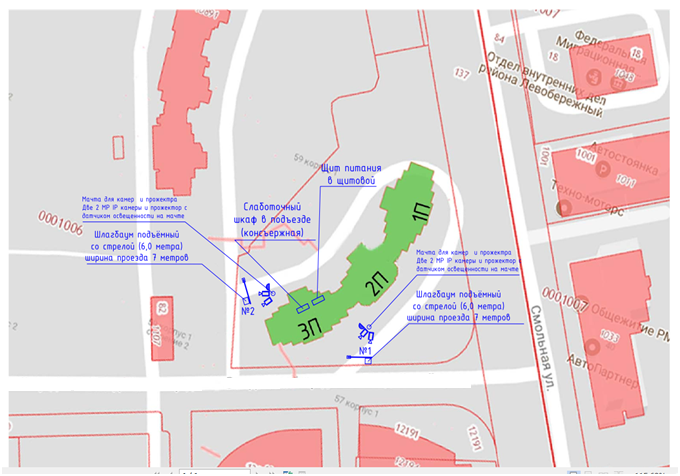 ______________1, 2 - Места установки ограждающих устройств.Глава муниципального округа     Левобережный	                                                                                          Е.Е.Русанов